ПОЛОЖЕНИЕо Международной дистанционной педагогической конференции«Основы формирования социальной компетентности детей дошкольного возраста»Общие положения.Настоящее Положение о проведении Международной дистанционной педагогической конференции (далее – Конференция) определяет порядок проведения Конференции, сбора работ и состав участников. Организатор конференции – сетевое издание «Лабиринт знаний», свидетельство о регистрации СМИ Эл № ФС77-63577 от 02 ноября 2015г., выдано Федеральной службой по надзору в сфере связи, информационных технологий и массовых коммуникаций. Организатор Конференции оставляет за собой право оперативно вносить дополнения и изменения в текст настоящего Положения, регламентирующие процесс проведения Конференции. Цели и задачи конференции.Предоставление педагогическим работникам возможности свободного обмена опытом и информацией о практике и тенденциях развития социальной компетенции, как направления совместной образовательной деятельности.Стимулирование педагогической инициативы и повышение профессионального уровня специалистов, реализующих современные педагогические технологии. Выявить критерии развития социальной компетентности детей дошкольного возраста.  Проследить динамику развития социальной компетентности в процессе экспериментальной работы.Выявление основных компонентов структуры социальной компетентности.Участники конференции.В конференции могут принять участие педагогические работники любых образовательных учреждений (дошкольных образовательных учреждений; средних общеобразовательных учреждений; учреждений начального, среднего и высшего профессионального образования; коррекционных образовательных учреждений; учреждений дополнительного образования детей) расположенных на территории Российской Федерации и зарубежных стран.Порядок проведения конференции.Общие требования:- к участию в конференции допускаются работы, выполненные в любом формате, в виде докладов, статей, подготовленные одним автором;- организатор конференции оставляет за собой право отказать в участии в конференции, если работа не подошла по одному из пунктов настоящего Положения или пользовательского соглашения. 4.2.   В конференции представлены следующие направления работ: «Социальная компетенция ребёнка - дошкольника»«Формирование социальной компетентности дошкольников»«Роль педагога в формировании социально – личностной компетентности дошкольника»«Игровые технологии как средство формирования социальной компетентности дошкольников»«Формирование эмоциональной компетентности у детей дошкольного возраста»«Формирование коммуникативной компетенции посредством игр - релаксаций»«Формирование социальной компетентности дошкольников в условиях взаимодействия детского сада и семьи»«Формирование социально – коммуникативной компетентности дошкольников в соответствии с требованиями ФГОС»«Навыки общения со сверстниками»«Навыки альтернативы агрессии»«Навыки преодоления стресса»«Навыки адаптации к образовательному учреждению»Каждый участник вправе выбрать произвольную тему работы по заданному направлению!Сроки проведения конференции.Прием заявок и работ, для участия в конференции, проходит с 01 июля по 31 декабря 2016г.Формы поощрения участников: сертификат участника Международной дистанционной педагогической конференции.  Обработка заявок и работ проходит ежедневно. Публикация работ на сайте не осуществляется.Участники конференции получают сертификаты, которые в электронном виде будут отправлены на электронную почту, указанную в заявке на участие в конференции, в течении 2-5 рабочих дней, с момента поступления работы на конференцию. Сертификаты выдаются только в электронном виде и содержат следующую информацию:- Ф.И.О. участника;- должность участника;- наименование учреждения (место работы);- место нахождения учреждения (республика, край/область, город/село);- название конференции;- тема работы;- номер сертификата;- дата поступления работы на конференцию;- печать/подпись учредителя СМИ;Образец документа об участии в конференции: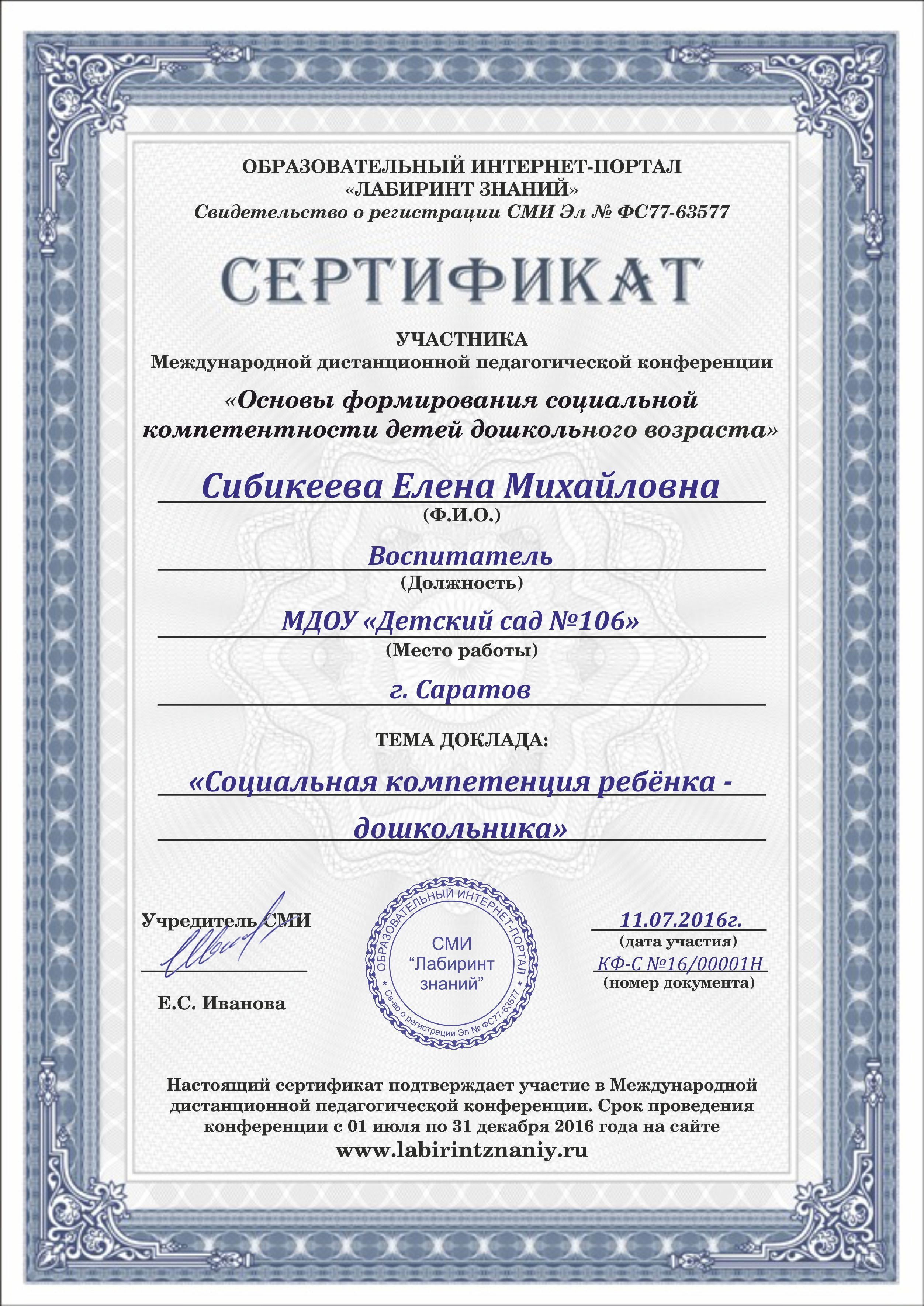 Работы участников в дальнейшем могут быть использованы в коммерческих и некоммерческих целях организаторами конференции. Размещая любым способом на сайте www.labirintznaniy.ru любые материалы участник конференции предоставляет администрации и владельцам сетевого издания labirintznaniy.ru неисключительные права на использование, хранение, воспроизведение, изменение, создание производных работ, публикацию, публичное использование, публичный показ и распространение таких материалов.Порядок участия в конференции.Участник должен выбрать тему работы, соответствующую направлению конференции.Оплатить организационный взнос (участие в конференции - 200 рублей).Способы оплаты: - перевод с карты на карту Сбербанка России (БЕЗ КОМИССИИ!)номер карты: 5469 5600 1812 8195получатель: Елена Сергеевна И.- с помощью платёжной системы «Робокасса», расположенной на сайте www.labirintznaniy.ru в разделе «Оплата».Заполнить заявку для участия в конференции. (Приложение №1)Отправить на электронный адрес labirintznaniy@yandex.ru, заполненную заявку на участие в конференции, заявленную работу и копию квитанции об оплате.Организатор конференции – сетевое издание «Лабиринт знаний»Свидетельство о регистрации СМИ Эл № ФС77-63577 от 02 ноября 2015г., выдано Федеральной службой по надзору в сфере связи, информационных технологийи массовых коммуникаций.Учредитель СМИ – Иванова Е.С.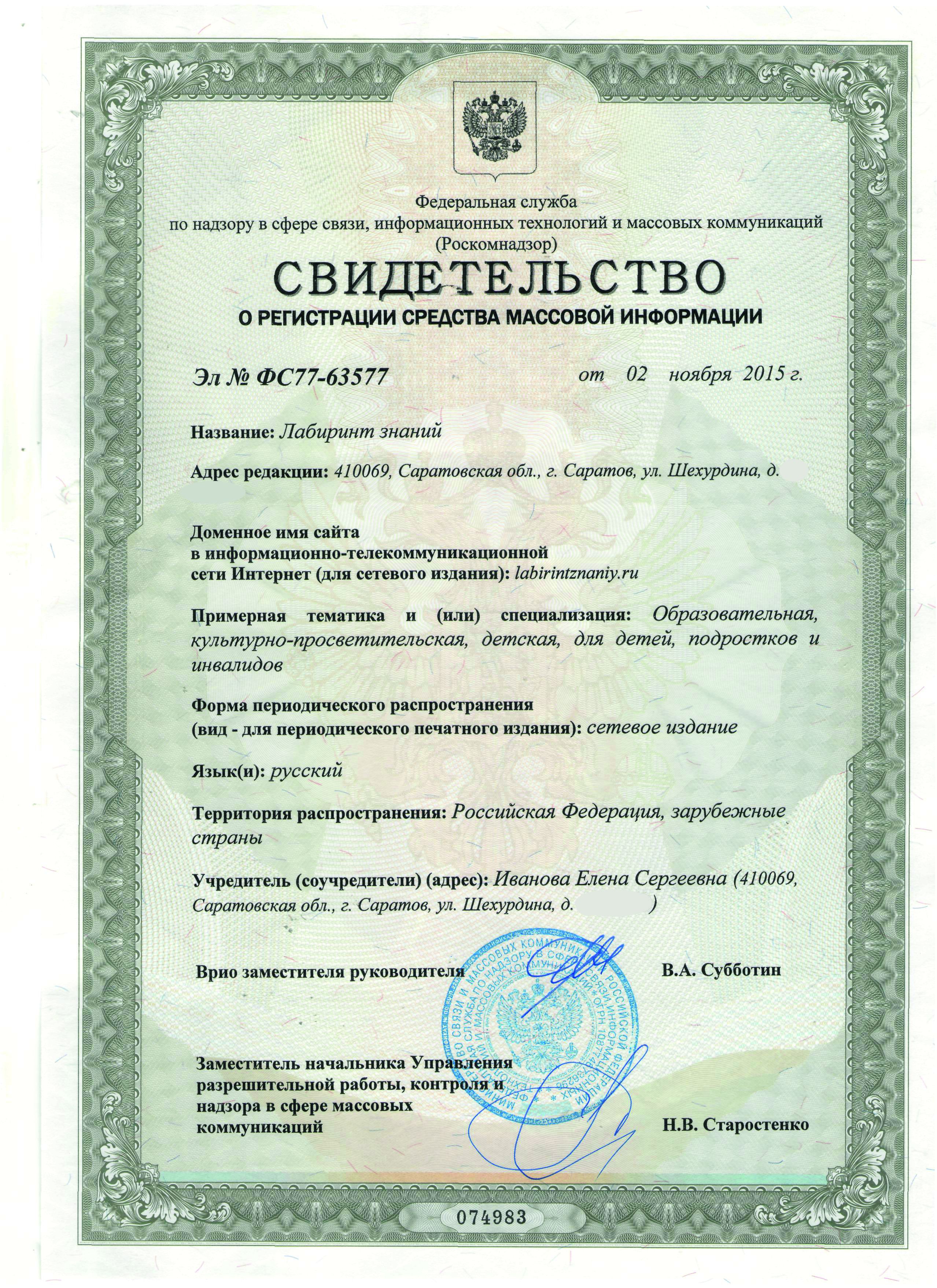 ПРИЛОЖЕНИЕ №1ЗАЯВКА НА участиЕ В МЕЖДУНАРОДНОЙ дистанционной педагогической конференции«ОСНОВЫ ФОРМИРОВАНИЯ СОЦИАЛЬНОЙ КОМПЕТЕНТНОСТИ ДЕТЕЙ ДОШКОЛЬНОГО ВОЗРАСТА»Заполните, пожалуйста, заявку на участие в конференции и отправьте её по электронному адресу: labirintznaniy@yandex.ru вместе с заявленной работой и копией квитанции об оплате.Фамилия Имя Отчество участника конференцииДолжность участника Наименование учреждения (место работы)Место нахождения учреждения (город/село/обл.)Тема работы Адрес Вашей электронной почты (Е-mail)Ваш контактный телефонКомментарии Пожалуйста, подробно укажите способ оплаты: перевод со счета QIWI Wallet (номер счета), перевод со счета банковской карты VISA, Mastercard (дата, время, сумма) и прочую информацию. С условиями пользовательского соглашения ознакомлен и согласен.ДаДата заполнения заявкиФ.И.О. лица, заполнившего заявку